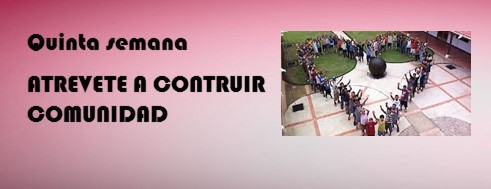 Meta: reconocer las características del amor cristiano y comprender por qué es fundamental en la construcción de la comunidad.Signo: fotos de jòvenes participando en una comunidad de fe.Palabra de Dios: “Señor que todos sean uno para que el mundo crea” Jn. 17,21
IniciaciónCompartimos sobre que sabemos de la palabra comunidad. Y vemos el siguiente video.https://www.youtube.com/watch?v=RNqZxWlxsAwCompartimos que es una comunidad, desde lo aportado por el video  Palabra de Dios  Compartimos la palabra de Dios Hechos 2, 44-47COMPARTAMOS  ¿Qué hacían los primeros cristianos?¿Conozco alguna comunidad cristiana de fe, cómo viven?PROFUNDICEMOS Organizamos tres grupos y en cada uno se hace se lee uno de los siguientes temas  se comparte. EL AMOR FUNDAMENTO DE LA COMUNIDADEl amor no se impone, no se compra, no se vende; se ofrece, se construye. A esto se refiriere el papa Benedicto XVI cuando nos habla de la imagen de Dios por medio del amor, porque Él se nos da sin medida, incluso hasta dar la vida por la salvación de la humanidad. Todo ha sido por simple amor hacia nosotros. Este amor total es el que hace posible la comunión con Él y la comunión con los hermanos, porque no está condicionado y no se rige por la conveniencia.  La Escritura afirma: “Si alguno dice: yo amo a Dios, y odia a su hermano, es un mentiroso; pues quien no ama a su hermano, a quien ve, no puede amar a Dios, a quien no ve” (1Juan 4, 20). Este texto no excluye el amor a Dios, todo lo contrario, en la Primera carta de san Juan, el amor a Dios es presentado como una exigencia. Lo que subraya él es “la inseparable relación entre el amor a Dios y el amor al prójimo. Ambos están tan estrechamente entrelazados, que la afirmación de amar a Dios es en realidad una mentira, si el hombre se cierra al prójimo o incluso lo odia”. El mismo apóstol Pablo insiste en que el amor no es un mero sentimiento, sino que es algo que arraiga a la persona y la compromete hacia el otro, porque el verbo amar en hebreo coincide con hacer el bien31. Esto significa que el amor a Dios no puede caer en un espiritualismo que no nos lleve a transmitirlo a la comunidad a la que pertenecemos, nuestra familia, nuestra parroquia, el lugar de trabajo. Para el cristiano, hacer comunidad es un imperativo y esta se construye a partir del amor a ejemplo de Cristo.COMUN – UNIDAD Comunidad es una palabra compuesta por otras dos; común y unidad, viene del latín “communitas”, que describe así a un grupo de individuos que tienen ciertos elementos en común. Hasta aquí se puede decir, pues, que existen diferentes tipos de comunidades; comunidades mundiales, comunidades científicas, geográficas, activistas, entre otras. La comunidad más original, fuente y modelo de una verdadera comunidad, la encontramos en Dios. Pues Él no está solo, está con el Hijo y con el Espíritu Santo. Los tres forman una comunidad esencial, son unidad y no se entiende el uno sin el otro. Dios Uno y Trino conforma la perfecta comunidad de amor, porque en su interior están en comunión las tres personas de la Santísima Trinidad.ATREVETE A CONSTRUIR COMUNIDAD La comunidad cristiana es la casa de aquellos que creen en Jesús como la fuente de la fraternidad entre todos los hombres. La Iglesia camina en medio de los pueblos, en la historia de los hombres y de las mujeres, de los padres y las madres, de los hijos y las hijas: esta es la historia que cuenta para el Señor.  Hoy se nos invita a reunimos de la forma como las primeras comunidades cristianas: La comunión de la Iglesia se nutre con el pan de la Palabra de Dios y con el pan del Cuerpo de Cristo.  Esta comunión fundada en el amor se expresa, en primer lugar y de manera privilegiada, en la Eucaristía, en la cual todos participan del mismo Pan de Vida y del mismo Cáliz de Salvación, y esto hace posible que seamos miembros del mismo Cuerpo (cf. 1Corintios 10,  Estamos invitados a trabajar, en torno a esta preparación para la visita apostólica del papa Francisco a nuestro país, en cada una de nuestras realidades y ambientes para ser sembradores del amor más genuino en nuestras comunidades; en primer lugar, en nuestra familia y, luego, en todos los ambientes donde nos movamos y con todas las personas que nos relacionamos, con el fin de aportar, como cristianos católicos que somos, semillas de amor que contribuyan a la transformación integral de Colombia.  SOCIALIZACION Cada grupo presenta el contenido en una dramatización de manera que sea significativo para las compañeras Finalizamos con la canción al papa  Escuchamos la canción del  papa https://www.youtube.com/watch?v=jlz9pGxJQDo